МИНИСТЕРСТВО ВНУТРЕННИХ ДЕЛРОССИЙСКОЙ ФЕДЕРАЦИИОРЛОВСКИЙ ЮРИДИЧЕСКИЙ ИНСТИТУТ МВД РОССИИИМЕНИ В.В. ЛУКЬЯНОВАКафедра административного права и административной деятельности ОВДКурсовая работаТема №21: «Понятие, задачи и принципы производства по делам об административных правонарушениях»                                         Выполнил:Халяпина М.А.,ФПС 202 уч. группаНаучный руководитель	:к.ю.н., доцент Павлова Е.В.Дата защиты «__» _________ 20 __ г Оценка: ____________________________(подпись научного руководителя)Орёл 2020ВведениеАктуальность темы курсовой работы. Административные правонарушения являются одним из самых распространенных видов девиантного поведения людей. Это связано с теми, что область административно-правового регулирования охватывает очень широкий круг правоотношений, в связи с чем приходится говорить, что человек постоянно находится под пристальным «взором» административного законодательства. Естественно, что административные правонарушения отличаются меньшей опасностью, по сравнению с преступлениями, а потому подлежат более мягкой оценки государством при определении мер ответственности.Вместе с тем, количество совершаемых административных правонарушений в нашем государстве порождает вопрос, касающийся необходимости оперативного их рассмотрения и принятия мер, предусмотренных законодательством. Безусловно, в этом особую роль играет институт производства по делам об административных правонарушениях, который включает в себя весь рассматриваемый процесс: от обнаружения и фиксации самого деликтного поведения, до назначения меры ответственности и исполнения решения уполномоченного субъекта.Производство по делам об административных правонарушениях – сложный многоаспектный институт. Его правильному понимаю и усвоению должно способствовать изучения теоретических основ. Именно такие категории, как нормативное регулирование, понятие, задачи, принципы закладывают основу любого правового института и делает его более понятным для рассмотрения.Безусловно, актуальность рассматриваемой темы повышается и ввиду изменений, назревших в нашем государстве. Прежде всего, вскоре будет отменен действующий КоАП РФ, нормы которого будут разделены на процессуальные и материальные. Каждая группа найдет свое отражение в соответствующем отдельном кодексе. В связи с этим изменится и ряд основополагающих норм, что приведет соответственно к перестройке и самого института производства по делам об административных правонарушениях.Кроме того, активно перестраивает социальная жизнь общества в связи с бушующей пандемией коронавируса. Люди привыкают к новым правилам поведения в общественных местах, Связанных с необходимостью ношения индивидуальных средств защиты органов дыхания. К сожалению, не все хотя следовать новым порядкам и обезопасить тем самым себя и других. Нередки случаи открытого неподчинения правилам поведения в общественных местах, связанных с санитарно-эпидемиологическим благополучием населения. Это во много раз актуализирует институт производства по делам об административных правонарушениях, поскольку именно он является эффективным средством воздействия на лиц, не желающих выполнять предписанные всем нормы, в связи с режимом опасности массового распространения инфекции. Объектом исследования являются общественные отношения, возникающие в рамках административной деятельности при производстве по делам об административных правонарушениях.Предмет исследования – нормы современного законодательства, регламентирующие правовые аспекты реализации института производства по делам об административных правонарушениях.Цель исследования – всестороннее изучение и системный анализ теоретических основ института производства по делам об административных правонарушений, без затрагивания подробно процессуального и практического аспекта.Достижению поставленной цели способствует выполнение следующих задач:1) изучить понятие и нормативную основу института производства по делам об административных правонарушениях;2) дать характеристику принципам, задачам и участника производства по делам об административных правонарушениях;3) проанализировать имеющиеся в законодательстве стадии производства по делам об административных правонарушениях.Теоретической основой исследования стали работы С.Н. Рыжакова, Д.Л. Федотова, А.А. Подрезова и других.Правовой основой исследования является Конституция Российской Федерации, Кодекс РФ об административных правонарушениях, Федеральный закон «О полиции» от 07.02.2011 N 3-ФЗ, и ряд иных нормативных правовых актов.Методологическую основу исследования представили комплекс общенаучных и частнонаучных методов, которые в совокупности позволили полноценно осветить заявленную тему курсовой работы. Так, при проведении исследования нами были использованы такие общенаучные методы как синтез, анализ, дедуктивный, индуктивный, социологический, а также частнонаучные: формально-юридический и сравнительно правовой. Комплекс подобранных методологических средств позволил полноценно реализовать задачи, поставленные перед исследованием.Курсовая работа состоит из введения, трех вопросов, раскрывающих сущность заявленной темы, заключения, а также списка использованных нормативных правовых актов и литературы.1. Понятие и правовая основа производства по делам об административных правонарушениях Изучение рассматриваемого института необходимо начинать с определения его правовой основы. Российская Федерация – правовое государство, в котором права и свободы человека признаны незыблемой ценностью. Именно поэтому исследование каких-либо юридических исследований должно предваряться установлением совокупности нормативных правовых актов, на которых оно и строится. Для удобства восприятия разделим все правовые акты, так или иначе, касающиеся производства по делам об административных правонарушениях на несколько групп.1) Конституция РФ – Основной закон нашего государства. Он закрепляет главные правовые принципы, на которых строится вся юридическая система нашего государства. В контексте производства по делам об административных правонарушениях нас интересует то, что Основной закон закрепляет основные права и свободы человека, которые признаются высшей ценностью и охраняются государством. Кроме того, из норм Конституции РФ можно понять, что административное законодательство является предметом совместного ведения Российской Федерации и ее субъектов. Это крайне важно для дальнейшего определения системы нормативного регулирования производства по делам об административных правонарушениях.2) Кодекс Российской Федерации об административных правонарушениях. Является основным нормативным правовым актом в сфере регулирования вопросов, связанных с производством по делам об административных правонарушениях. Кодекс закрепляет стадии производства, его основных участников, их права и обязанности, сроки вынесения процессуальных решений, порядок их вынесения, исполнения и обжалования, меры административной ответственности и порядок их исполнения, принципы производства, его задачи, меры обеспечения, полномочия различных субъектов административно-юрисдикционной деятельности и так далее.Следует заметить, что в скором времени нас ожидает принятие нового КоАП РФ от 2021 года, который внесет ряд значительных изменений в институт производства по делам об административных правонарушениях. Основным является то, что процессуальные и материальные нормы будут разделены и размещены в разных кодексах. Так, планируется создание Процессуального кодекса РФ об административных правонарушениях. Данный нормативный акт впитает в себя имеющиеся на сегодняшний день нормы с рядом изменений и значительно расширит регламентацию ряда вопросов, например, процесса собирания и реализации доказательств по делу об административных правонарушениях.3) Нормы федерального законодательства. Следует заметить, что административное право тесно связано с большим количеством разноплановых нормативных правовых актов. При производстве по делам об административных правонарушениях, а именно для правильной квалификации содеянного, правоприменителю периодически необходимо обращаться к сторонним правовым источникам. Например, Федеральный закон "Об охране здоровья граждан от воздействия окружающего табачного дыма и последствий потребления табака" от 23.02.2013 N 15-ФЗ раскрывает объективную сторону административного правонарушения по статье 6.24 КоАП РФ, то есть без применения этой нормы невозможна и дальнейшая процессуальная деятельность – от составления протокола до принятия решения по делу об административном правонарушении.Кроме того, федеральные нормативные правовые акты определяют порядок деятельности отдельных субъектов административно-юрисдикционной деятельности в рамках производства по делам об административных правонарушениях. В качестве примера можно рассмотреть Федеральный закон "О полиции" от 07.02.2011 N 3-ФЗ, который закрепляет статус полиции как государственной структуры с определенным спектром задач, принципов работы. Также Законом регулируется порядок применения специальных средств, физической силы и оружия, права и обязанности сотрудника полиции, которые частично касаются и производства по делам об административных правонарушениях.4) Постановления Правительства РФ, Указы Президента РФ. Данные нормативные акты призваны уточнять имеющиеся в законодательстве положения в деталях, которые необходимы для правильного их применения. Сюда можно отнести, например, Постановление Правительства РФ от 16.05.2011 № 373 «О разработке и утверждении административных регламентов исполнения государственных функций и административных регламентов предоставления государственных услуг», от 24.10.2014 № 1097 «О допуске к управлению транспортными средствами» (вместе с «Правилами проведения экзаменов на право управления транспортными средствами и выдачи водительских удостоверений») и др.5) Ведомственные нормативные акты.  Их также можно разделить на две основные категории: акты, касающиеся непосредственно отдельных вопросов производства по делам об административных правонарушениях и акты, определяющие порядок деятельность должностных лиц, как субъектов административно-юрисдикционной деятельности.Первая группа ведомственных нормативных актов, как и НПА Правительства РФ и Президента РФ призваны расширять и дополнять содержание норм законодательства, но на уровне ведомственного санкционирования. Важным для рассматриваемой темы является, например, Приказ МВД России от 30.08.2017 N 685 "О должностных лицах системы Министерства внутренних дел Российской Федерации, уполномоченных составлять протоколы об административных правонарушениях и осуществлять административное задержание". Данный Приказ устанавливает категории сотрудников, которые имеют право на составление протоколов об административных правонарушениях по конкретным составам. Это позволяет разделит компетенцию и обеспечить эффективное и полноценное исполнение норм, содержащихся в Кодексе РФ об административных правонарушениях.Вторая группа ведомственных нормативных актов закрепляет правовой статус, права и обязанности, а также отдельные полномочия различных категорий должностных лиц, которые могут выступать в качестве субъектов административно-юрисдикционной деятельности, то есть составлять протоколы об административных правонарушениях, применять меры обеспечения по дела, рассматривать протоколы и т.д. Например, Приказ МВД России от 29 марта 2019 г. № 205 “О несении службы участковым уполномоченным полиции на обслуживаемом административном участке и организации этой деятельности” устанавливает порядок несения службы участковыми уполномоченными полиции. Помимо этого, он предусматривает права и обязанности такой категории сотрудников на административном участке, в том числе регламентирует деятельность по выявлению, пресечению, предупреждению административных правонарушений, составлению протоколов.6) Нормативные акты субъектов Российской Федерации. Данный подвид источников можно также условно разделить на две группы. Первая представляет собой непосредственно местное законодательство, регламентирующее непосредственно процессуальную деятельность по делам об административных правонарушениях и их отдельные составы. Это вытекает из того, что законодательство об административных правонарушениях отнесено Конституцией РФ к совместному ведению Российской Федерации и ее субъектов. Например, Кодекс Орловской области об административных правонарушениях (в ред. законов Орловской области № 152-ОЗ, № 157-ОЗ, № 160-ОЗ, № 173-ОЗ, № 243-ОЗ) устанавливает административные правонарушения, совершение которых запрещено именно на территории Орловской области. Кроме того, данный Кодекс закрепляет и ряд процессуальных норм, к примеру, обстоятельства, смягчающие и отягчающие административную ответственность. Естественно, что нормы законодательства субъектов РФ не должны противоречить общефедеральным, иначе они могут быть признаны недействительными по решению Конституционного Суда РФ,Ко второй категории можно отнести нормативные акты субъектов, которые напрямую не затрагивают вопросов реализации института производства по делам об административных правонарушениях, но при определенных обстоятельствах могут служить отправной точкой для его применения.В качестве примера можно привести ситуацию, возникшую в Орловской области в связи с распространением коронавирусной инфекции с марта 2020 года. Руководству субъекта необходимо было разрешить вопрос об ответственности лиц, нарушающих обязанности по ношению средств индивидуальной защиты органов дыхания в общественных местах. Так, был принят Указ Губернатора Орловской области от 24 апреля 2020 года № 194 «О внесении изменений в указ Губернатора Орловской области от 3 апреля 2020 года № 156 «О мерах по обеспечению санитарно-эпидемиологического благополучия населения на территории Орловской области в связи с распространением новой коронавирусной инфекции (COVID-19)», который объявил о введении на территории Орловской области режима повышенной готовности в связи с угрозой массового распространения новой коронавирусной инфекции и установил единое правило поведения в данном режиме – ношение средств индивидуальной защиты органов дыхания в магазинах, на ярмарках, в общественном транспорте и так далее. После этого действия всех лиц, игнорировавших требования ношения масок в установленных местах, подпадали под состав административного правонарушения, предусмотренного статьей 20.6.1 «Невыполнение правил поведения при чрезвычайной ситуации или угрозе ее возникновения», что позволило субъектам административно-юрисдикционной деятельности полноценно реализовывать свои полномочия в данной сфере. Итак, нам необходимо определить понятие «производства по делам об административных правонарушениях». Следует заметить, что в юридической литературе нет каких-либо разночтений, касательно этого вопроса. Все авторы трактуют рассматриваемо понятие примерно одинаково. Под производством по делам об административных правонарушениях следует понимать - урегулированную административно-процессуальными нормами деятельность уполномоченных органов и должностных лиц по пресечению, объективному рассмотрению и законному назначению наказания лицу, совершившему административное правонарушение, а также его исполнению.Таким образом, институт производства по делам об административных правонарушениях регламентируется огромным количеством разнообразных нормативных правовых актов. Основным из них является, конечно, Кодекс Российской Федерации об административных правонарушениях. Он закрепляет стадии производства, его основных участников, их права и обязанности, сроки вынесения процессуальных решений, порядок их вынесения, исполнения и обжалования, меры административной ответственности и порядок их исполнения, принципы производства, его задачи, меры обеспечения, полномочия различных субъектов административно-юрисдикционной деятельности и так далее. Нами было сформулировано наиболее обще понятие производства по делам об административных правонарушениях. Сегодня этот вопрос не является проблемным в специальной литературе: многие авторы подходят к определению похожим образом.2. Задачи, принципы, участники производства по делам об административных правонарушенияхКак было установлено, производство по делам об административных правонарушениях — это процесс, который состоит из последовательности процедур по рассмотрению административных дел, вынесению и исполнению решений по ним.Задачи производства по делам об административных правонарушениях изложены в ст. 24.1 Кодекса Российской Федерации об административных правонарушениях.Ими являются:- всестороннее, полное, объективное и своевременное выяснение обстоятельств каждого дела;- разрешение его в точном соответствии с законодательством;- обеспечение исполнения вынесенного постановления;- выявление причин и условий, способствовавших совершению административных правонарушений;- предупреждение правонарушений и укрепление законности.Производство по делам об административных правонарушениях основывается на ряде главных принципов, которые являются ориентиром для лиц, реализующих задачи данного института. Никакие действия участников производства не могут противоречить этим принципам. Кроме того, фактически все имеющиеся в законодательстве РФ процессуальные положения также основываются на этих принципах, вытекают из них. Именно поэтому следует более подробно рассмотреть принципы производства по делам об административных правонарушениях. Следует заметить, что большая часть принципов закреплена в Кодексе РФ об административных правонарушениях. Однако, ряд принципов были выработаны в литературе на основе норм других законодательных актов и Конституции РФ.- Принцип равенства лиц, в отношении которых ведется производство перед законом. Закреплен в статье 1.4 КоАП РФ и вытекает из статьи 19 Конституции РФ, провозглашающей, что все лица равны перед законом. Как же это реализуется в процессуальных нормах. Здесь можно выделить 2 части:* равенство физических лиц, в отношении которых ведется производство по делам об административных правонарушениях, означает, что лицо подлежит юридической ответственности вне зависимости от каких-либо своих параметров, не признанных законом существенными для административного производства. Речь идет, в первую очередь о поле, расе, национальности, социальном положении, происхождении и т.д. Такие принципы не могут служить основанием для непривлечения административной ответственности. Ряд параметров, наоборот, признаются законодателем существенными для производства, и под действие принципа они не попадают. Например, возраст – лицо не достигшее 16 лет не может привлекаться к административной ответственности по общему правилу.* равенство юридических лиц – выражается в том, что они подлежат административной ответственности вне зависимости от нахождения, формы организации, в которой они осуществляют свою деятельность, дохода и так далее.- Принцип презумпции невиновности – устанавливается статьей 1.5 КоАП РФ и вытекает из статьи 49 Конституции РФ. Его главный смысл состоит в том, что лицо, в отношении которого осуществляется производство по делам об административных правонарушениях не может считаться виновным, пока его вина не будет доказана в установленном КоАП РФ порядке. Кроме того, в соответствии с этим принципом на лицо не может быть возложена обязанность доказывать свою невиновность. Согласно нормам КоАП РФ, бремя доказывания по делам об административных правонарушениях лежит на государственных органах и их должностных лицах, которые ведут производство. При этом, любые неустранимые сомнения, возникшие в ходе производства должны трактоваться в ползу лица, в отношении которого ведется производство.Следует заметить, что положения данного принципа не распространяются на лиц, привлекаемых к административной ответственности по статьям, где предусмотрена возможность составления протокола в автоматическом режиме посредством фотофиксации правонарушения специальными средствами. Сегодня эта норма реализуется при фиксации правонарушений по главе 12 КоАП РФ и правонарушений, в области благоустройства территории, совершенные на транспортном средстве. - Принцип законности – основополагающий принцип для всех отраслей российского права. Заключен в статье 1.6 КоАП РФ. Смысл данного принципа можно разбить на несколько составляющих, каждая из которых будет иметь свое решающие значение.Во-первых, законность подразумевает то, что лица, осуществляющие производство по делам об административных правонарушениях обязаны следовать всем предписания, указанным в законодательстве Российской Федерации, и в первую очередь, в КоАП РФ. Из этого вытекает, что эти самые государственные органы и должностные лица имеют права применять только те средства и меры, которые предусмотрены законом. Здесь же следует упомянуть также, что любые действия в рамках производства по делам об административных правонарушениях могут приниматься исключительно в порядке компетенции, установленной нормативными правовыми актамиВо-вторых, принцип законности означает, что к лицу, в отношении которого ведется производство по делу об административном правонарушении могут быть применены только те меры, в том числе и ответственности, которые предусмотрены административным законодательством.В-третьих, законность означает и то, что все участники производства должны знать и быть ознакомленными со своими правами, вытекающими из норм законодательства. Отсюда следует обязанность лица, ведущего производство по делу об административном правонарушении ознакомить необходимых субъектов с их правами и обязанностями.- Принцип объективности производства. В общем виде, его также можно разделить на несколько составляющих:* прежде всего, это принцип закрепляет необходимость определения всех обстоятельств, которые входят предмет доказывания, а также обстоятельств, подлежащих обязательному установлению. Сюда можно отнести, например, время и место совершения правонарушения, конкретное деяние правонарушителя, смягчающие и отягчающие обстоятельства, деликтоспособность субъекта, виновность лица.* важной частью рассматриваемого принципа является также институт обстоятельств, исключающих участие субъекта в производстве. Она регламентирована статьей 25.12 КоАП РФ и заключается в том, что определенные лица, объективность которых в связи с выявленными обстоятельствами ставится под сомнение, исключаются из участия в производстве. Самым ярким примером является невозможность участия лица в качестве защитника по делу, где он выступал как иной участник производства. Такие лица, не имеющие права выполнять определенную роль участника подлежат отводу в установленном законом порядке.- Принцип гласности закрепляется статьей 24.3 КоАП РФ. Его главный смысл заключается в том, что все дела о совершении лицами административного правонарушения подлежат рассмотрению в открытом заседании. Естественно из этого правила есть исключения. Данный принцип не применяется в 3 случаях:* в случае фиксации правонарушения специальными средствами – речь идет о правонарушениях по главе 12 КоАП РФ;* в случае, если открытость заседания может привести к разглашению государственной, коммерческой или иной охраняемой законом тайны;* когда отсутствие гласности определено необходимостью обеспечения безопасности участников производства или охраны их чести и достоинства.Гласность в производстве по делам об административных правонарушениях обеспечивается также правом участников письменно или с применением специальных средств фиксировать ход проведения заседания. Однако, применение видеосъемки и трансляции заседания возможно лишь с разрешения судьи или иного должностного лица, рассматривающего дело.- Принцип предоставления права пользоваться в административном производстве родным языком. Производство по делам об административных правонарушениях ведется на русском языке — государственном языке Российской Федерации. Наряду с государственным языком Российской Федерации производство по делам об административных правонарушениях может вестись на государственном языке республики, на территории которой находятся судья, орган, должностное лицо, уполномоченные рассматривать дела об административных правонарушениях.Лицам, участвующим в производстве по делу об административном правонарушении и не владеющим языком, на котором ведется производство по делу, обеспечивается право выступать и давать объяснения, заявлять ходатайства и отводы, приносить жалобы на родном языке либо на другом свободно избранном указанными лицами языке общения, а также пользоваться услугами переводчика (ст. 24.2. КоАП РФ).- Принцип оперативности административного производства. Особенностью административного права является необходимость быстрого принятия решения субъектом административного процесса во многих ситуациях. Например, если гражданину неправомерно отказали в регистрации в качестве кандидата в депутаты решение по возникшему избирательному (административному) спору необходимо принять оперативно. Поэтому судья обязан рассмотреть такое дело за 5 дней без права продлевать этот срок.При рассмотрении общих вопросов производства по делам об административных правонарушениях следует говорить также и о его участниках. К участникам производства по делу об административном правонарушении относятся лица, осуществляющие процессуальные действия, установленные гл. 25 КоАП РФ. Безусловно, состав участников производства по конкретному делу может быть различным. Права и обязанности каждого из участников, их административная ответственность установлены КоАП РФ. В нем же определяется их понятие. Рассмотрим более подробно:- Лицо, в отношении которого ведется производство. Им признается физическое или юридическое лицо, совершившее противоправное действие (бездействие), ответственность за которое предусматривается законодательством об административных правонарушениях.- Потерпевший - физическое или юридическое лицо, которому административным правонарушением причинен физический, имущественный или моральный вред.- Законные представители физического лица. Ими являются его родители, усыновители, опекуны и попечители. Они защищают права и интересы лица, в отношении которого ведется производство, или потерпевшего, являющихся несовершеннолетними либо по своему физическому или психическому состоянию лишенных возможности самостоятельно реализовать свои права.- Законными представителями юридического лица являются его руководитель, а также иное лицо, признанное в соответствии с законом или учредительными документами органом юридического лица.- Защитник и представитель. Для оказания юридической помощи лицу, в отношении которого ведется производство, может участвовать защитник, а для оказания такой помощи потерпевшему - представитель. Ими могут быть адвокат или иное лицо.- Свидетель. В качестве свидетеля может быть вызвано лицо, которому могут быть известны обстоятельства дела, подлежащие установлению. - Понятой. Им может быть привлечено любое незаинтересованное в исходе дела совершеннолетнее лицо. Число понятых должно быть не менее двух. - Специалист - лицо, обладающее познаниями, необходимыми для оказания содействия в обнаружении, закреплении и изъятии доказательств, а также применения технических средств. - Эксперт - лицо, обладающее специальными познаниями в науке, технике, искусстве или ремесле, достаточными для проведения экспертизы и дачи экспертного заключения. - Переводчик - лицо, владеющее языками или навыками сурдоперевода, необходимыми для перевода или сурдоперевода при производстве по делу.Более подробное рассмотрение статуса участников производства по делам об административных правонарушениях считаем ненужным, поскольку это приведет к непреднамеренному расширению сферы исследования по заявленной теме.Таким образом, задачи производства по делам об административных правонарушениях прямо закрепляются в КоАП РФ. Основополагающей категорией для процессуального права являются его принципы. Именно принципы закладывать фундамент, на который опираются все нормы КоАП РФ. И именно этими основополагающими правилами должны руководствоваться все лица, участвующие в производстве по делам об административных правонарушениях. Среди наиболее распространенных принципов можно выделить: законность, равенство, презумпцию невиновности, гласность, язык производства, оперативность производства. Помимо всего названного производство по делам об административных правонарушениях отличается и специфическим кругом участников, которые в общем виде были рассмотрены нами. 3. Стадии производства по делам об административных правонарушенияхВ рамках заявленной темы исследования, считаем необходимым затронуть тему стадий производства по делам об административных правонарушениях в Российской Федерации. Как уже было установлено ранее, именно они определяют понятие и всю сущность данного института, а потому без их освещения, невозможно сложить полную картину рассматриваемой сферы деятельности.1. Возбуждение дела об административном правонарушении.КоАП РФ, определяя поводы к возбуждению дел об административных правонарушениях, дифференцирует их с учетом особенностей юридических лиц. Он позволяет разделить их на две группы: а) общие и б) специальные. Общими являются поводы к возбуждению дел в отношении физических и юридических лиц за любое административное правонарушение. К ним относятся: непосредственное обнаружение должностными лицами, уполномоченными составлять протоколы об административных правонарушениях, достаточных данных, указывающих на его событие; поступившие из государственных органов, органов местного самоуправления, от общественных объединений материалы, содержащие данные, указывающие на наличие такого события. Специальные поводы в свою очередь могут быть подразделены на две подгруппы: а) которые исключают возможность возбуждения дела за указанные в КоАП РФ административные правонарушения. Так, сообщения и заявления физических и юридических лиц, средств массовой информации не могут быть поводами к возбуждению дел лишь за нарушение законодательства о труде и об охране труда лицом, ранее подвергнутым административному наказанию; фиктивное или преднамеренное банкротство; неправомерные действия при банкротстве и др.; б) дополнительные к общим поводы: сообщения и заявления собственника унитарного предприятия, органов управления юридического лица, арбитражного управляющего, а при рассмотрении дела о банкротстве - собрания (комитета) кредиторов могут служить поводом к возбуждению дела о ненадлежащем управлении юридическим лицом, заключении лицом, выполняющим управленческие функции в организации сделок, выходящих за пределы его полномочий и др. Сообщения, заявления и иная информация рассматриваются должностным лицом, уполномоченным составлять протоколы об административных правонарушениях. Дело об административном правонарушении может быть возбуждено этим лицом при наличии хотя бы одного из поводов и достаточных данных, указывающих на наличие административного правонарушения. Важнейшим процессуальным документом, оформляющим возбуждение дела, является протокол об административном правонарушении, составляемый уполномоченными должностными лицами, перечень которых закреплен в ст. 28.3 КоАП РФ. Протокол не составляется в случае, когда назначается наказание в виде предупреждения или административного штрафа в размере, не превышающем одного минимального размера оплаты труда, а при нарушении таможенных правил - в размере, не превышающем десяти минимальных размеров оплаты труда. Если лицо, в отношении которого возбуждено дело, оспаривает наличие события административного правонарушения и (или) назначение ему наказания, либо отказывается от уплаты штрафа на месте, составляется протокол об административном правонарушении. 2. Рассмотрение дела об административном правонарушении.Рассмотрение дела по существу начинается с момента получения субъектом административной юрисдикции протокола об административном правонарушении, за которым следует подготовка дела к рассмотрению. Субъекты юрисдикции в порядке подготовки к рассмотрению дела выясняют: относится ли к их компетенции рассмотрение дела; имеются ли обстоятельства, исключающие рассмотрение ими дела; правильно ли составлены протокол об административном правонарушении и другие протоколы, относящиеся к делу, а также правильно ли оформлены иные материалы дела; имеются ли обстоятельства, исключающие производство по делу; достаточно ли имеющихся по делу материалов для его рассмотрения по существу, имеются ли ходатайства и отводы. В порядке подготовки дела к рассмотрению субъект административной юрисдикции обязан разрешить вопросы о назначении времени и места его рассмотрения; о вызове лиц, которые могут быть участниками производства по делу; об истребовании необходимых дополнительных материалов по делу; об отложении дела.  При наличии обстоятельств, исключающих производство по делу об административном правонарушении, оно прекращается. Дело рассматривается по месту совершения административного правонарушения. По ходатайству лица, в отношении которого ведется производство, оно может быть рассмотрено по месту его жительства. Важное значение имеет соблюдение сроков рассмотрения дел. По общему правилу, дело подлежит рассмотрению в пятнадцатидневный срок со дня получения субъектом административной юрисдикции, правомочным рассматривать дело, протокола об административном правонарушении и других материалов дела. Исключение составляют отдельные случаи и категории дел. Начинается рассмотрение дела с объявления, кто рассматривает дело, какое дело подлежит рассмотрению, кто и на основании какого закона привлекается к административной ответственности. Затем устанавливается факт явки лиц, которые должны участвовать в рассмотрении дела. Им разъясняются их права и обязанности. Рассматриваются заявления и ходатайства. Выносится определение о приводе лица, участие которого признается обязательным при рассмотрении дела, а также при передаче дела по подведомственности. При продолжении рассмотрения дела оглашается протокол об административном правонарушении, а при необходимости и иные материалы дела. Затем заслушивают его участников в определенной последовательности: лиц, в отношении которых ведется производство, других лиц, участвующих в производстве, пояснения специалиста и заключение эксперта. Исследуются иные доказательства, а в случае участия прокурора в рассмотрении дела заслушивается его заключение. Могут осуществляться и другие процессуальные действия в соответствии с КоАП РФ. Рассмотрение дела завершается вынесением постановления либо определения в зависимости от их оснований. Постановления могут быть двух видов: а) о назначении наказания и б) о прекращении производства по делу. Постановление по делу объявляется немедленно по окончании рассмотрения дела. Его копия вручается под расписку физическому лицу или его законному представителю, или законному представителю юридического лица, а также потерпевшему по его просьбе либо высылается указанным лицам в течение трех дней со дня вынесения постановления. Постановление и решение могут быть пересмотрены по жалобе или протесту прокурора. 3. Пересмотр постановлений и решений по делам об административных правонарушениях Постановление может быть обжаловано: вынесенное судьей - в вышестоящий суд; коллегиальным органом - в районный суд по месту нахождения коллегиального органа; должностным лицом - в вышестоящий орган, вышестоящему должностному лицу либо в районный суд по месту рассмотрения дела; иным органом, созданным в соответствии с законом субъекта РФ. Обжаловать имеют право: - лицо, в отношении которого ведется производство; - потерпевший; - законные представители физического и юридического лица; - защитник и представитель. Жалоба может быть подана в течение десяти суток со дня вручения или получения копии постановления. Жалоба подается субъекту административной юрисдикции, который обязан в течение трех суток со дня поступления жалобы направить ее со всеми материалами дела в вышестоящий суд, вышестоящему должностному лицу. Жалобы на постановление о назначении наказания в виде ареста подлежат направлению в вышестоящий суд в день получения жалобы. По результатам рассмотрения жалобы выносится одно из следующих решений: а) об оставлении постановления без изменений, а жалобы без удовлетворения; б) об изменении постановления, если при этом не усиливается административное наказание или иным образом не ухудшается положение лица, в отношении которого вынесено постановление; в) об отмене постановления и о прекращении производства по делу при наличии обстоятельств, исключающих производство по делу либо освобождение от административной ответственности при малозначительности административного правонарушения; г) об отмене постановления и о возвращении дела на новое рассмотрение субъекта юрисдикции в случаях существенного нарушения процессуальных требований, предусмотренных КоАП РФ.4. Исполнение постановлений по делам об административных правонарушениях. Выделение норм об исполнительном производстве в специальном разделе КоАП обусловлено особенностями этой стадии. Производство по исполнению постановлений регламентируется КоАП РФ, который установил наряду с общим специальный порядок производства по исполнению постановлений о конкретных видах административных наказаний. Постановление - индивидуальный правоприменительный акт, который с момента вступления в законную силу подлежит исполнению всеми органами государственной власти, органами местного самоуправления, должностными лицами, гражданами и их объединениями, юридическими лицами. Постановление обращается к исполнению вынесшим его субъектом административной юрисдикции, а приводится в исполнение уполномоченным на то органом, должностным лицом в порядке, установленном КоАП РФ, другими федеральными законами и принимаемыми в соответствии с ними постановлениями Правительства РФ. Постановление должно быть исполнено в установленные сроки. Оно не подлежит исполнению, если не было приведено в исполнение в течение года со дня его вступления в законную силу. Порядок исполнения постановлений о назначении отдельных видов административных взысканий урегулирован КоАП РФ, предусмотревшим также, что некоторые вопросы подлежат регулированию в соответствии с федеральным законодательством, постановлениями Правительства РФ. Постановление о предупреждении исполняется назначившим его субъектом административной юрисдикции путем вручения или направления его копии. Постановление о назначении административного штрафа может быть исполнено добровольно, а при отказе от добровольной его уплаты - в принудительном порядке. Постановления о лишении специальных прав исполняются путем изъятия соответственно водительского удостоверения, удостоверения на право управления судами, изъятия охотничьего билета, специального разрешения на эксплуатацию радиоэлектронных средств или высокочастотных устройств. Постановление судьи об административном аресте исполняется органами внутренних дел немедленно после вынесения постановления. Лицо, подвергнутое административному аресту, содержится под стражей в месте, определенном органами внутренних дел. При исполнении постановления об административном аресте осуществляется личный досмотр лица, подвергнутого аресту. Постановление судьи об административном выдворении исполняется: а) органами и войсками пограничной службы - за нарушение правил пересечения Государственной границы РФ иностранным гражданином или лицом без гражданства; нарушение режима в пунктах пропуска через Государственную границу РФ; б) органами внутренних дел - за нарушение иностранными гражданами и лицами без гражданства режима пребывания в РФ; правил привлечения и использования в РФ иностранной рабочей силы; нарушение иммиграционных правил. Постановление судьи о дисквалификации исполняется путем прекращения управления юридическим лицом; прекращения (договора) контракта с дисквалифицированным лицом на осуществление им деятельности по управлению юридическим лицом.Следует заметить, что проект нового Кодекса Российской Федерации об административных правонарушениях внесёт значительные изменения в рассматриваемый институт. Прежде всего, нормы о самом производстве по делам об административных правонарушениях планируется вынести в отдельный специальный Процессуальный кодекс об административных правонарушениях РФ. Это будет новшеством для нашего государства, ведь еще со времен СССР процессуальные им материальные нормы административного права соседствовали в одних кодексахСами стадии производства законодатель планирует оставить без изменений, однако, существенно расширится правовая регламентация ряда вопросов. Прежде всего, Кодекс будет иметь отдельную главу, посвященную видам доказательств и порядку их сбора, оценки и реализации. Более подробно будут освещены и другие аспекты, например, процессуальные принципы.В свою очередь проект нового КоАП РФ также будет нести в себя важные изменения, касающиеся темы исследования. Прежде всего, это касается срока давности по делам об административных правонарушениях, который будет увеличен до года. Также изменится порядок назначения и реализации некоторых мер административной ответственности – будут убраны нижние и верхние пороги штрафа, изменены сроки ареста.Следует отметить, что данные проекты планируется ввести в действие лишь с 2021 года, поэтому на сегодняшний день правовым ориентиром для нас является именно КоАП РФ в действующей редакции. Именно из-за этого в рамках проводимого исследования нами не будут рассмотрены проекты новых кодексов более подробно.Таким образом, производство по делам об административных правонарушениях делится на 4 основные стадии от начала производства до исполнения постановления о назначении административного наказания. Каждая из этих стадий имеет свою специфику, сроки, субъектов, методы реализации правовых установлений, однако, их объединяет общая цель – реализация задач, установленных для производства по делам об административных правонарушениях. Это и определяет их сущность и взаимосвязь друг с другом. ЗаключениеТаким образом, поставленные перед исследованием задачи можно считать выполненными в полном объеме:1) изучены понятие и нормативная основу института производства по делам об административных правонарушениях;2) дать характеристику принципам, задачам и участника производства по делам об административных правонарушениях;3) проанализировать имеющиеся в законодательстве стадии производства по делам об административных правонарушениях.Производство по делам об административных правонарушениях – важный институт современного административного права. Под ним следует понимать деятельность уполномоченных должностных лиц по рассмотрению факта административного правонарушения и назначения соответствующей меры административной ответственности. Данная деятельность регламентируется нормами Кодекса РФ об административных правонарушениях, хотя нормативная основа института крайне обширна и включает в себя как нормы федерального, так и законодательства субъектов РФ.Принципы производства по делам об административных правонарушениях во многом определяют его как институт. Они закладывают основу, фундамент, на который опираются абсолютно все нормы как процессуального, так и материального административного права. Среди наиболее распространенных принципов можно выделить: законность, равенство, презумпцию невиновности, гласность, язык производства, оперативность производства.Круг участников производства по делам об административных правонарушениях определен нормами КоАП РФ. Среди них основными являются: лицо, в отношении которого ведется производство, потерпевший, свидетель, эксперт, представители, защитник.Производство по делам об административных правонарушениях делится на 4 основные стадии от начала производства до исполнения постановления о назначении административного наказания. Каждая существующая стадия может быть охарактеризована посредством своих особых временных рамок, специфики. Следует заметить, что в рамках данной курсовой работы нами было уделено большее внимание именно теоретическим особенностям производства по делам об административных правонарушениях.Список использованных нормативных правовых актов и литературыНормативные правовые акты1. Конституция Российской Федерации (принята всенародным голосованием 12.12.1993) (с учетом поправок, внесенных Законами РФ о поправках к Конституции РФ от 30.12.2008 N 6-ФКЗ, от 30.12.2008 N 7-ФКЗ, от 05.02.2014 N 2-ФКЗ, от 21.07.2014 N 11-ФКЗ) // справочная правовая система КонсультантПлюс. – Режим доступа: в локальной сети института.2. "Кодекс Российской Федерации об административных правонарушениях" от 30.12.2001 N 195-ФЗ // справочная правовая система КонсультантПлюс. – Режим доступа: в локальной сети института.3. Федеральный закон «О полиции» от 07.02.2011 N 3-ФЗ (действующая редакция) // справочная правовая система КонсультантПлюс. – Режим доступа: в локальной сети института.4. Проект Федерального закона "Кодекс Российской Федерации об административных правонарушениях" (подготовлен Минюстом России 30.01.2020 // справочная правовая система КонсультантПлюс. – Режим доступа: в локальной сети института.5. Проект Федерального закона "Процессуальный кодекс Российской Федерации об административных правонарушениях" (подготовлен Минюстом России 30.01.2020 // справочная правовая система КонсультантПлюс. – Режим доступа: в локальной сети института.Научная литература6. Аврутин, Ю. Е. Объективизация концепта "время" в производстве по делам об административных правонарушениях [Текст] / Ю. Е. Аврутин, Е. В. Дружкова // Административное право и процесс. - 2015. - N 2. - С. 59-67.7. Антонова, Л. Б. Административное право [Электронный ресурс] : курс лекций/ Л. Б. Антонова, Т. М. Занина, О. А. Федотова. - Воронеж : ВИ МВД России, 2017. - 118 с. 8. Антонова, Л. Б. Административно-процессуальное право [Электронный ресурс] : учебное пособие / Л. Б. Антонова. - Воронеж : ВИ МВД России, 2017. - 77 с.9. Давыдов, М. В. Институт административно-правового принуждения в административном праве [Электронный ресурс] : учебное пособие / М. В. Давыдов, М. В. Сидорова. - Орел : ОрЮИ МВД России имени В. В. Лукьянова, 2015. - 61 с.10. Давыдов, М. В. Доказательства и доказывание в производстве по делам об административных правонарушениях [Электронный ресурс] : учебное пособие / М. В. Давыдов, М. В. Сидорова. - Орел : ОрЮИ МВД России имени В. В. Лукьянова, 2015. - 43 с.11. Административное право [Электронный ресурс] : учебно-методическое пособие / Е. А. Димитрова, И. В. Кудашова. - Красноярск : СибЮИ МВД России, 2017. - 132 с.12. Административная юрисдикция органов внутренних дел [Электронный ресурс] : учебно-методическое пособие / В. А. Милёхин [и др.]. - М. : АУ МВД России, 2017. - 100 с.13. Производство по делам об административных правонарушениях, осуществляемое участковыми уполномоченными полиции [Электронный ресурс] : методические рекомендации / О. В. Катаева, Н. В. Демченко, П. А. Волков. - Белгород : БелЮИ МВД России имени И. Д. Путилина, 2015. - 65 с.14. Осяк, А. Н. Административное право [Электронный ресурс] : курс лекций / А. Н. Осяк, Ю. В. Капранова, К. А. Корчагина. - Ростов н/Д : ФГКОУ ВО РЮИ МВД России, 2017. - 224 с.15. Труфанов, М. Е. Бланкетность норм административного права [Электронный ресурс] : учебное пособие / М. Е. Труфанов. - Краснодар : КРУ МВД России, 2015. - 62 с.16. Труфанов, М. Е. Механизм административно-правового регулирования [Электронный ресурс] : монография / М. Е. Труфанов. - Краснодар : КРУ МВД России, 2015. - 82 с.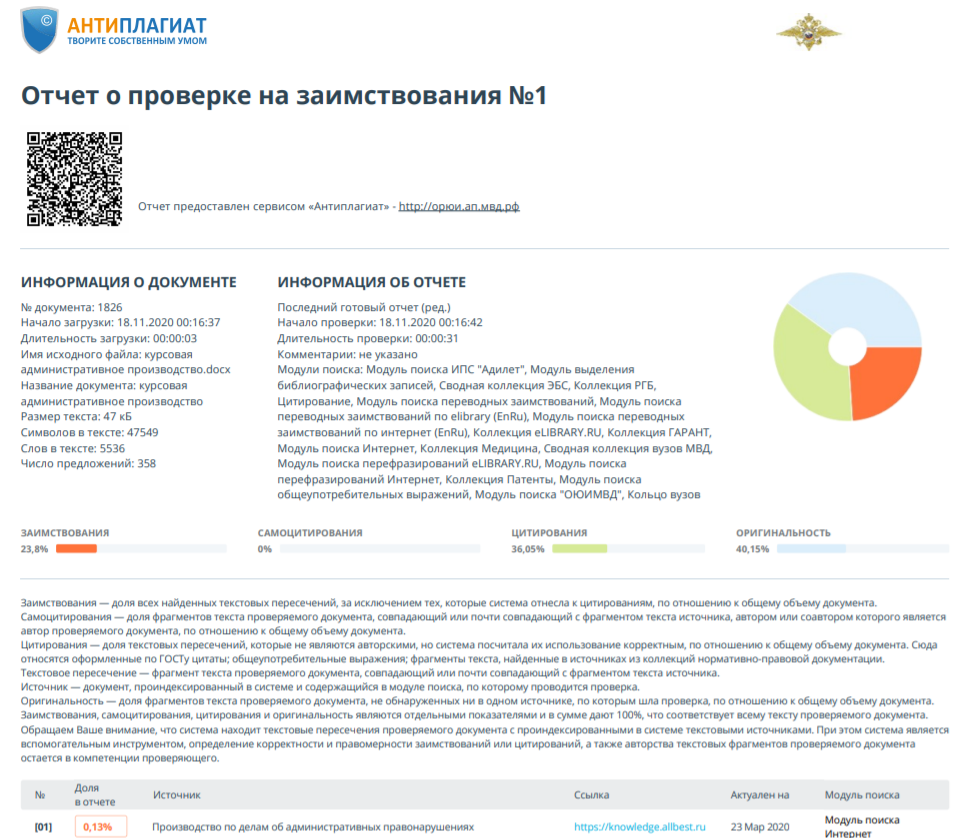 